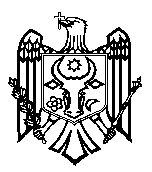 CURTEA DE CONTURI A REPUBLICII MOLDOVAH O T Ă R Â R E A  nr. 54din 28 septembrie 2021privind Raportul auditului conformității achizițiilor publice în cadrul sistemului Ministerului Educației, Culturii și Cercetării în anul 2020           -----------------------------------------------------------------------------------------------Curtea de Conturi, cu participarea dlui Anatolie Topală, ministru al educației și cercetării; dlui Sergiu Prodan, ministru al culturii; dlui Ruslan Malai, director al Agenției Achiziții Publice; dlui Sergiu Căinăreanu, șef al Direcției achiziții publice din cadrul Ministerului Finanțelor; dnei Olga Rusnac, șef al Secției finanțele în educație, cultură și cercetare din cadrul Ministerului Finanțelor; dnei Natalia Capsamun, medic epidemiolog din cadrul Agenției Naționale pentru Sănătate Publică, precum și a altor persoane cu funcții de răspundere de la Ministerul Educației și Cercetării, Ministerul Culturii și instituțiile din subordinea acestora, în cadrul ședinței video, în legătură cu declararea stării de urgență în sănătate publică pe întreg teritoriul Republicii Moldova, călăuzindu-se de art.3 alin.(1) și art.5 alin.(1) lit.a) din Legea privind organizarea și funcționarea Curții de Conturi a Republicii Moldova, a examinat Raportul auditului conformității achizițiilor publice în cadrul sistemului Ministerului Educației, Culturii și Cercetării în anul 2020.Misiunea de audit public extern a fost realizată conform Programului activității de audit a Curții de Conturi pe anul 2021, având drept scop evaluarea conformității achizițiilor publice în cadrul sistemului Ministerului Educației, Culturii și Cercetării în anul 2020, prin prisma realizării de către acesta a atribuțiilor și responsabilităților la toate etapele. Auditul public extern s-a desfășurat în conformitate cu Cadrul Declarațiilor Profesionale ale INTOSAI, pus în aplicare de Curtea de Conturi. Examinând Raportul de audit, precum și explicațiile persoanelor cu funcții de răspundere, prezente la ședința publică, Curtea de ConturiA CONSTATAT:Evaluarea conformității achizițiilor publice în anul 2020 în cadrul sistemului Ministerului Educației, Culturii și Cercetării, cu circa 200 de instituții din subordine, relevă neconformități la estimarea și planificarea achizițiilor publice, precum și la etapele de atribuire, de executare și de monitorizare a contractelor de achiziții. Autoritățile contractante și grupurile de lucru continuă să manifeste o atitudine nepotrivită față de funcționalitatea sistemului de achiziții publice, respectiv, administrarea procesului de achiziții se efectuează contrar cerințelor normative, iar gestiunea fondurilor publice este defectuoasă.Entitățile nu au asigurat evaluarea conformă a necesităților și corelarea acestora cu bugetul alocat, ceea ce a afectat planificarea achizițiilor și generează deficiențe pentru etapele ulterioare. De asemenea, entitățile au neglijat asigurarea transparenței achizițiilor. La etapele de evaluare a ofertelor și de atribuire a contractelor de achiziții publice, procesul de achiziție publică s-a realizat cu unele neconformități, condiționate de neasigurarea imparțialității și obiectivității în activitatea grupului de lucru privind evaluarea ofertelor.Neconformitățile admise la etapa de executare a contractelor au fost determinate de neasigurarea monitorizării de către grupul de lucru pentru achiziții a respectării de către operatorii economici a termenelor și condițiilor de livrare. Concomitent, instituțiile nu au întreprins măsuri aferente evidenței nivelului de executare a contractelor și de raportare a datelor privind achizițiile efectuate. Aspectele menționate ale activității instituțiilor în domeniul achizițiilor publice necesită îmbunătățiri, pentru a spori transparența și eficiența utilizării mijloacelor financiare publice.Reieșind din cele expuse, în temeiul art.14 alin.(2), art.15 lit.d) și art.37 alin.(2) din Legea nr.260 din 07.12.2017, Curtea de Conturi HOTĂRĂȘTE: Se aprobă Raportul auditului conformității achizițiilor publice în cadrul sistemului Ministerului Educației, Culturii și Cercetării în anul 2020, anexat la prezenta Hotărâre.Prezenta Hotărâre și Raportul de audit se remit:2.1. Parlamentului Republicii Moldova, pentru informare și examinare, după caz, în cadrul Comisiei parlamentare de control al finanțelor publice;2.2. Președintelui Republicii Moldova, pentru informare;2.3.  Guvernului Republicii Moldova, pentru informare și luare de atitudine în vederea monitorizării asigurării implementării recomandărilor de audit, precum și pentru asigurarea conformării statelor de personal ale Serviciilor de audit intern ale Ministerului Educației și Cercetării și Ministerului Culturii la prevederile art.19 alin. (11) din Legea nr.229 din 23.09.2010 (majorarea lor până la cel puțin trei unități de personal);2.4. Ministerului Finanțelor, pentru informare și:2.4.1. reglementarea expresă în cadrul normativ a principiilor de elaborare, aprobare, rectificare, executare și raportare a bugetului instituțiilor la autogestiune; 2.4.2. asigurarea completării Regulamentului aprobat prin Hotărârea Guvernului nr.339 din 26.05.2017 cu codul CPV pentru procurarea drepturilor de autor;2.4.3.  includerea în Anexa nr.8 la Legea bugetară anuală a Organizației Concertistice și Impresariat „Moldova-Concert”; Teatrului Epic de Etnografie și Folclor „Ion Creangă”; Î.S. ,,Institutul de Dezvoltare a Societății Informaționale”; Institutului de Formare Continuă; 2.4.4. în vederea prevenirii erorilor și fraudelor în domeniul achizițiilor publice, asigurarea revizuirii și elaborării cadrului normativ, prin introducerea măsurilor de răspundere disciplinară, civilă, contravențională și penală;2.4.5. acceptarea obiectivelor de cheltuieli capitale spre finanțare din bugetul de stat, cu condiția corelării acestora cu documentele de planificare strategică, în corespundere cu reglementările stabilite, precum și însoțite de fundamentările corespunzătoare;2.4.6. aprobarea unor reglementări exhaustive, în scopul asigurării unui sistem și unui proces decizional eficiente și transparente ale achizițiilor de valoare mică, cu obligativitatea desfășurării acestora prin SIA „RSAP” MTender , în termene rezonabile;2.4.7. introducerea unor reglementări prin care inițierea achiziției să fie justificată de autoritatea contractantă/grupul de lucru, în documentația de achiziție, în funcție de includerea acesteia în planul de achiziții publice, precum și în anunțul de intenție și/sau al situației excepționale; 2.5. Agenției pentru Supraveghere Tehnică, pentru verificarea conformității documentației, volumelor și calității lucrărilor efectuate la Universitatea Pedagogică de Stat „Ion Creangă” din mun. Chișinău, Universitatea de Stat din Comrat, Școala de tip internat pentru copii orfani si copii rămași fără îngrijirea părinților din or. Ceadâr-Lunga, precum și la Teatrul Republican Muzical-Dramatic „B.P. Hașdeu” din or.Cahul, indicate în Rapoartele de audit;2.6. Ministerului Educației și Cercetării, Ministerul Culturii și instituțiilor din subordine auditate, pentru informare și examinarea în ședințele Colegiilor ministerelor a rezultatelor auditului, cu audierea șefilor subdiviziunilor și instituțiilor din subordine referitor la faptele descrise în Raportul de audit , remedierea deficiențelor constatate și implementarea recomandărilor înaintate  de audit; 2.7. Procuraturii Generale, pentru examinare şi o posibilă autosesizare, conform competențelor, privind constatările din Raportul de audit;2.8. Autorității Naționale de Integritate, pentru examinare și o posibilă autosesizare, conform competențelor, privind constatările expuse în Raportul de audit, la pct.4.2.1. și pct.4.2.3.Se exclude din regim de monitorizare Hotărârea Curții de Conturi nr. 73 din 22 decembrie 2020 privind Raportul auditului conformității achizițiilor publice în cadrul Ministerului Educației, Culturii și Cercetării și la unele entități din subordine, cu reiterarea recomandărilor neimplementate aferente misiunii de audit precedente (pct.2.4.1. - 2.4.4. și pct.2.6 din Hotărâre și, respectiv, pct. 1.1.-1.12. din Raport).Prezenta Hotărâre intră în vigoare din data publicării în Monitorul Oficial al Republicii Moldova și poate fi contestată cu o cerere prealabilă la autoritatea emitentă în termen de 30 de zile de la data publicării. În ordine de contencios administrativ, Hotărârea poate fi contestată la Judecătoria Chișinău, sediul Râșcani (MD-2068, mun. Chișinău, str. Kiev nr.3), în termen de 30 de zile din data comunicării răspunsului cu privire la cererea prealabilă sau din data expirării termenului prevăzut pentru soluționarea acesteia.  Curtea de Conturi va fi informată trimestrial, în termen de 6 luni din data intrării în vigoare a prezentei Hotărâri, despre acțiunile întreprinse pentru executarea subpunctelor 2.4.-2.6. din prezenta Hotărâre. Hotărârea și Raportul auditului conformității achizițiilor publice în cadrul sistemului Ministerului Educației, Culturii și Cercetării în anul 2020 se publică pe site-ul oficial al Curții de Conturi (https://www.ccrm.md/ro/decisions). Marian LUPU,Președinte